Приложение I.Слайд 1.           «Параллельность прямых и плоскостей»—	Взаимное расположение прямых в пространстве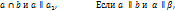 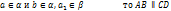 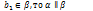 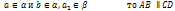 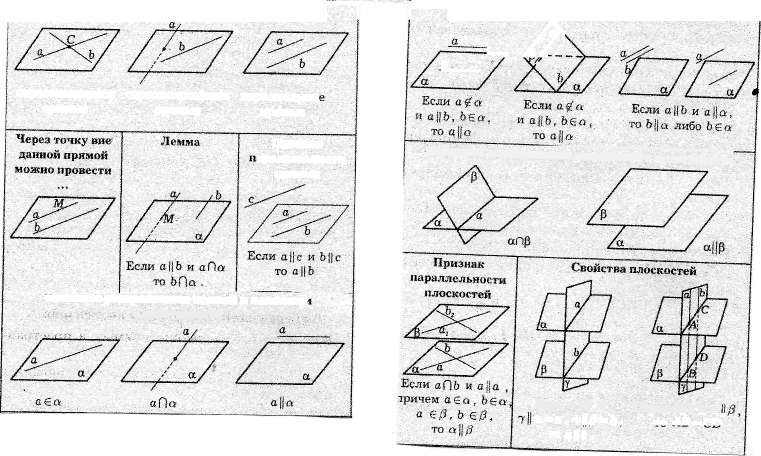 